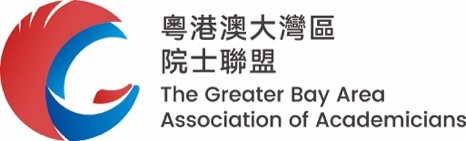 INNOVATION AND TECHNOLOGY POLICY RESEARCH COLLABORATION SCHEMEApplication FormNotes:  The principal investigator and co-investigator(s) are requested to provide CVs and a summary of major research output of previous research projects undertaken by the principal investigator and co-investigator(s) relevant to this application.PART A: Project and InvestigatorsProject TitleProject Team# For PI in tertiary institutions, please also specify the unit/department.Project DurationContact InformationPART B: Project Description Applicants are invited to present your project description with the following structure. PART C: Budget* Each successful application will be awarded a 1:1 matching grant with a maximum of HK$300,000.Justification for the budget:PART D: Signature(English):(Chinese):TeamNamePostInstitution# /Think TankPrincipal InvestigatorCo-investigator(s)Co-investigator(s)Co-investigator(s)Commencement DateCompletion DateContact PersonPositionContact DetailsTelephone: Email:Address: Telephone: Email:Address: Telephone: Email:Address: Strategic Theme and Research Area(s)   Building a University Town in the Northern Metropolis    Building a World-Class Innovation District in the Northern Metropolis   Others (please specify: _____________________)Research Objectives Research Plan and Methodology  DeliverablesSignificance of ResearchProject TimelineItemAmount (HK$)Research Support StaffPublic Dissemination Conference expenses Total amount:Total amount of funding requested*:Signature of the Principal InvestigatorSignature of the Principal InvestigatorOrganisation ChopOrganisation ChopName:Post:Email:Tel.: